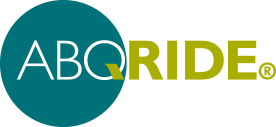 Transit Advisory BoardAlvarado Transportation Center – 2nd FloorMeeting MinutesJune 8, 2017Board Members In Attendance:Harris Balkin, Lucy Birbiglia, Cristen Conley, David Schott , David Kesner, Brendan Miller, Orville Pratt ,Willie Richardson, Warren Smith, Bob Tilley, Members of the PublicIn Attendance:Katherine Arndt, Evelyn Kuhn, Cheryl Hunt, Jeff Hertz, Tom Menicucci, Judy Hatfield, Andrew Gingerich, Forest Replogle, Christopher Ramirez, Estefany Gonzalez Mendoza, Martha FavelaABQ Ride In Attendance: Bruce Rizzieri, Director; Yvette Garcia, Administrative Assistant; Suhein Medina-Baca, Administrative Assistant; Dwayne Baker, Data SpecialistMeeting Called to Order: Ms. Conley called the meeting to order at 11:49 AM. She then took roll and asked everyone that was in attendance what their mode of transportation to the meeting was. Cristen Conley – personal vehicle, Lucy Birbiglia – Sun Van, David Schott – , David Kesner – personal vehicle, Brendan Miller – City Bus, Warren Smith – City Bus, Bob Tilley – Walked, Orville Pratt – personal vehicle, Bruce Rizzieri – personal vehicle, Annette Paez – personal vehicle, Dwayne Baker – personal vehicle, Yvette Garcia – personal vehicle, Su Medina-Baca – personal vehicle, Jeff Hertz – walked, Tom Menicucci – walked, Cheryl Hunt – City Bus, Judy Hatfield – City Bus, Andrew Gingerich – personal vehicle, Forest Reploge, personal vehicle, , Christopher Ramirez – personal vehicle, Estefany Gonzalez Mendoza – personal vehicle, Martha Favela, personal vehicle  Acceptance of Agenda: All members of the board approved agenda.Approval of Minutes from May:All members of the board approved the Minutes for May with a couple corrections and then it will be approved.Public Comment:Ms. Hunt asked why bus stops seem to be disappearing and how has that effected the ridership. She indicated that she would like to have a choice on what bus stops should be removed or replaced because she is having a difficult time getting from one place to the next with all the construction. Ms. Hunt said that Transit should put up signs at the bus stops that are closed and the signs should give the location of the temporary bus stop. Ms. Conley said that she does see some signs up that give directions to the temporary bus stops. She also stated that she knows Mr. Rizzieri is aware of this. Ms. Hunt hopes that two lanes will be opening up soon because one lane is very inconvenient for all of the senior citizens. Mr. Ramirez stated that he is the program director for La Junta and works with families in the south valley. He is conducting a survey about the transportation needs for Spanish speaking citizens.  Mr. Ramirez also stated that in his free time, he is Co- Director for an organization called Together for Brothers. The campaign promotes free bus passes to youths that can prove they live in Bernalillo County.  Ms. Conley thanked Mr. Ramirez for that information and also stated that maybe the Transit Advisory Board could set up a meeting with a representative from the communities he works with and possibly someone would be interested in serving on the advisory board. Ms. Salisbury asked if the bus drivers can be updated daily on where the bus stops are and where to catch the bus. Presentation from Dwayne BakerMr. Baker gave a presentation on the Adopt a Stop program. Mr. Baker explained how residents are able to volunteer and to participate in the Adopt a Stop program. The volunteers will be responsible for maintaining a bus stop by keeping it clean. Mr. Baker was asked a question about trash cans that are locked. He responded that he would provide the individual a copy of the key. He also stated that ABQ RIDE will provide the cleaning supplies for these volunteers, which includes a bucket, cleaning bottles, protected mask, protected eye wear, reflective vest, gloves, and rags. Mr. Baker indicated that the bucket of cleaning supplies cost the city only $55.00. Ms. Conley thanked Mr. Baker for his presentation and the board members thought it was a great idea and they look forward to seeing how the Adopt a Stop program works out.Presentation on the Central Avenue Business Advisory Board (CABAB)Mr. Hertz and Mr. Menicucci spoke about the Central Avenue Business Advisory Board (CABAB). They would like to get Central Ave. business owners involved in the CABAB.  City councilors have been receiving comments from concerned business owners that think the ART project is going to be detrimental to their businesses during construction. Right now business owners have said although their advertising signs are set up outside their businesses, these owners are concerned that there is no way to advertise their business inside the bus, and that is something the City Council wants the CABAB to work on. Mr. Menicucci thinks that the CABAB can help support the Adopt a Stop program. Mr. Hertz specializes in street vending and works with local newspapers to promote small businesses, he stated that he would like to work with Transit to make a designated area for street vending.Chair Persons reportNoneDirector’s reportMr. Rizzieri stated the ridership is stable at a 10% reduction compared to the same time period last year. Congress approved Federal Fiscal Year 2017 funding of $50 million for ART. It will be three to four months before we have a signed agreement, which enables the City to be able to request reimbursement for the local funds that have been spent. The ART project is about 40-45% complete. For 15 years the city has been looking at the intersection of Central, Lomas and Rio Grande and the need for improvements. Funding and design work for this intersection improvement was approved while the ART project was in final design. The City determined that it was prudent to include this intersection work into the ART construction project. Ms. Birbiglia had concerns about ADA accessibility. Mr. Rizzieri stated that the ART project meets the required FTA standards for ADA accessibility. Mr. Rizzieri asked if there was a specific list of ADA concerns. Ms. Conley asked if these concerns could be addressed during the July TAB meeting. Mr. Rizzieri responded by saying that having a list of concerns would enable him to invite the appropriate individuals to the July meeting. Mr. Tilley wanted information regarding any bus stops changes. Mr. Rizzieri advised that some stops are being moved from one location to another. He also indicated that ABQ RIDE maintenance crews are putting up signs for the temporary stops and information as to the location of the temporary stop. ABQ RIDE staff check these locations and when needed replace the signs that have been removed or have become faded. Unfinished businessNoneNew BusinessMs. Conley stated that anyone with concerns should make it a point to give their concerns by the end of meeting to Mr. Rizzieri in order to give him time to prepare for the meeting next month. Meeting adjourned at 13:17